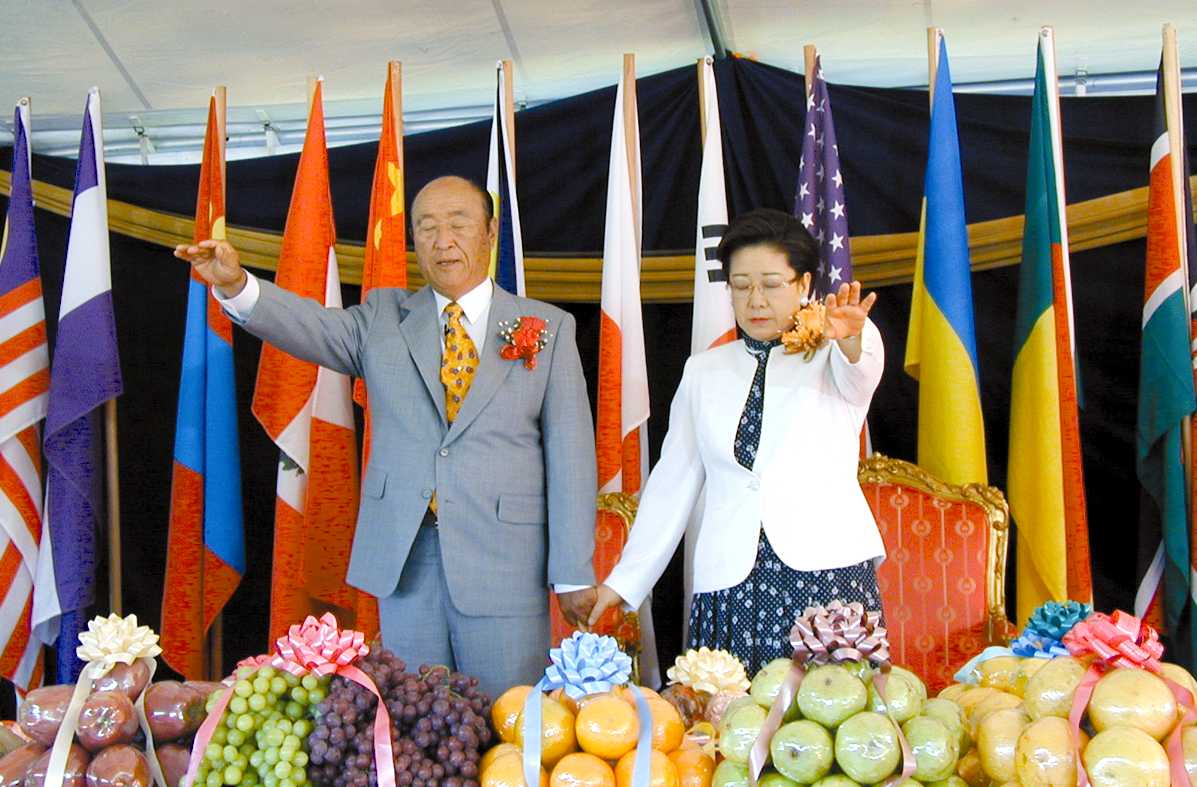 BLESS-ED Blessing Life Guidance			derived from    True Parents WordsCreating a Blessing CultureWe are looking for volunteers to join our team of researchers who are carrying out a systematic review of True Parents’ speeches in order to extract a representative sample of True Parents’ Words on the values, conventions, and practices of Blessed Central Families. Our ultimate goal is to create a Blessed Central Family Life Guidance manual.Since the “Blessing” is a vertically revealed and initiated sacrament of rebirth and proper growth to the ideal, and ‘culture,’ which according to Merriam-Webster, is a “set of values, conventions, or social practices” as well as “the characteristic features of everyday existence,” we believe that initial efforts to create a Blessing culture should tap into the ultimate vertical source, i.e., Heavenly Parent and True Parents.Contact Alice Fleisher for details atBcfcurriculum2017@gmail.comThe Blessed Central Family Life Guidance Curriculum Project is a grassroots initiative started in 2017 by Alice Fleisher and a small team of like-minded Unificationists. Our target for completing Phase I (collecting quotes phase) is 2022, with the manual being completed by 2025